О методических рекомендацияхпо организации и проведениюконкурса инновационных площадок«Путь к успеху» В соответствии с письмом министерства образования и науки Краснодарского края от 23.07.2015 г. № 47-10801/15-14 «О проведении конкурса инновационных площадок «Путь к успеху», необходимо довести до сведения образовательных организаций, что в целях организационно-методического обеспечения конкурса «Путь к успеху» Российской академией образования разработаны требования к представленным материалам и методические рекомендации по оцениванию  каждого критерия.Для ознакомления с методическими рекомендациями по организации и проведению конкурса инновационных площадок «Путь к успеху» необходимо перейти по ссылке: http://rusacademedu.ru/wp-content/uploads/2015/10/metodicheskie-materialy-itog.pdfДополнительная информация и консультирование по тел: 8 (861) 232-29-45, Доронина Марина Александровна, ст. научный сотрудник научно-исследовательского отдела.Ректор										     И.А. НикитинаИсп. Д.А. Никонова,8(861)232-29-45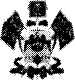 Министерство образованияи науки Краснодарского краяГосударственное бюджетноеобразовательное учреждениедополнительного профессионального образования«Институт развития образования»Краснодарского края(ГБОУ ИРО Краснодарского края) Россия, 350080, г. Краснодар,ул. Сормовская,167тел./ф.: (861) 232-85-78e-mail: idppo@kubannet. ruИНН 2312062743От 08.10.2015 г. № 01-20/2237На № _______________ от  __________________Руководителяммуниципальных органовуправления образованиемРуководителямтерриториальных методическихслужб